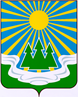 МУНИЦИПАЛЬНОЕ ОБРАЗОВАНИЕ«СВЕТОГОРСКОЕ ГОРОДСКОЕ ПОСЕЛЕНИЕ» ВЫБОРГСКОГО РАЙОНА ЛЕНИНГРАДСКОЙ ОБЛАСТИСОВЕТ ДЕПУТАТОВтретьего созываРЕШЕНИЕот 22 марта 2022 года			№ проект  О внесении изменений и дополнений в положение по осуществлению муниципального земельного контроля на территории муниципального образования «Светогорское городское поселение» Выборгского района Ленинградской областиВ соответствии с Федеральным законом от 31 июля 2020 года № 248-ФЗ «О государственном контроле (надзоре) и муниципальном контроле в Российской Федерации», Федеральным законом от 06 октября 2003 года № 131-ФЗ «Об общих принципах организации местного самоуправления в Российской Федерации», Уставом муниципального образования «Светогорское городское поселение» Выборгского района Ленинградской области, совет депутатов РЕШИЛ:1. Внести в положение по осуществлению муниципального земельного контроля на территории муниципального образования «Светогорское городское поселение» Выборгского района Ленинградской области утвержденное решением совета депутатов муниципального образования «Светогорское городское поселение» Выборгского района Ленинградской области от  21 декабря 2021 года № 52, следующие изменения и дополнения:- абзац второй части 1 статьи 16 читать в следующей редакции:«инспекционный визит, документарная проверка, выездная проверка, рейдовый осмотр – при взаимодействии с контролируемыми лицами;»;- часть 3 статьи 18 читать в следующей редакции:«3. В рамках осуществления муниципального земельного контроля могут проводиться следующие плановые контрольные мероприятия:1) инспекционный визит;2) документарная проверка;3) выездная проверка;4) рейдовый осмотр.В отношении объектов, относящихся к категории среднего риска, проводятся: инспекционный визит, документарная проверка, выездная проверка, рейдовый осмотр.В отношении объектов, относящихся к категории умеренного риска, проводятся: инспекционный визит, рейдовый осмотр, выездная проверка.»;- часть 1 статьи 19 дополнить пунктом 6 следующего содержания: «6) рейдовый осмотр.»;- часть 7 стать 21 дополнить пунктом 6 следующего содержания:«6) инструментальное обследование.»;- часть 2 статьи 22 дополнить пунктом 5 следующего содержания:«5) инструментальное обследование.»;- статью 24 считать статьей 25;- статью 25 считать статьей 26;- главу 4 дополнить статьей 24 следующего содержания:«Статья 24. Рейдовый осмотр1. Рейдовый осмотр проводится в отношении любого числа контролируемых лиц, осуществляющих владение, пользование или управление производственным объектом.2. Рейдовый осмотр может проводиться в форме совместного (межведомственного) контрольного (надзорного) мероприятия.3. В ходе рейдового осмотра могут совершаться следующие контрольные (надзорные) действия:1) осмотр;2) опрос;3) получение письменных объяснений;4) истребование документов;5) инструментальное обследование.4. Отбор проб (образцов) продукции (товаров) в ходе рейдового осмотра может осуществляться исключительно при отсутствии возможности оценки соблюдения обязательных требований иными способами, без отбора проб (образцов) продукции (товаров).5. Срок проведения рейдового осмотра не может превышать десять рабочих дней. Срок взаимодействия с одним контролируемым лицом в период проведения рейдового осмотра не может превышать один рабочий день.6. При проведении рейдового осмотра инспекторы вправе взаимодействовать с находящимися на производственных объектах лицами.7. Контролируемые лица, которые владеют, пользуются или управляют производственными объектами, обязаны обеспечить в ходе рейдового осмотра беспрепятственный доступ инспекторам к производственным объектам, указанным в решении о проведении рейдового осмотра, а также во все помещения (за исключением жилых помещений).8. В случае, если в результате рейдового осмотра были выявлены нарушения обязательных требований, инспектор на месте проведения рейдового осмотра составляет акт контрольного (надзорного) мероприятия в отношении каждого контролируемого лица, допустившего нарушение обязательных требований.9. Рейдовый осмотр может проводиться только по согласованию с органами прокуратуры, за исключением случаев его проведения в соответствии с пунктами 3 - 6 части 1 статьи 57 и частью 12 статьи 66 Федерального закона № 248-ФЗ.».2. Опубликовать настоящее Решение в газете «Вуокса», в сетевом издании «Официальный вестник муниципальных правовых актов органов местного самоуправления муниципального образования «Выборгский район» Ленинградской области» (npavrlo.ru) и разместить на официальном сайте МО «Светогорское городское поселение» (mo-svetogorsk.ru).3. Решение вступает в силу с момента его официального опубликования в газете «Вуокса».Глава муниципального образования «Светогорское городское поселение»	                	                И.В. Иванова  Рассылка: дело, КУМИГ, администрация, прокуратура, Официальный вестник, Официальный сайт, газета «Вуокса»    